ДОГОВОР № ИМ-РФ-***-**возмездного оказания курьерских услуг____________ г.__________, действующий на основании / . (далее по тексту именуемое(ый) «Исполнитель») с одной стороны, и Генеральный директор , действующийна основании Устава от имени и в интересах (далее по тексту именуемое(ый) «Клиент») с другой стороны, далее совместно именуемые «Стороны», заключили настоящий Договор, размещенный на сайте Исполнителя www.cdek.ru и, в силу положений статей 437 Гражданского кодекса Российской Федерации, являющийся публичной офертой, а также на основании положений главы 39 Гражданского кодекса Российской Федерации, о нижеследующем:1. Предмет договора1.1. По условиям настоящего договора Исполнитель обязуется по заданию Клиента оказать следующие услуги:1.1.1. Осуществлять прием, доставку (вручение) Отправлений (письменная корреспонденция, посылки, а также иные вложения документарного и недокументарного характера) третьим лицам (Получателям), либо выдачу Отправлений Получателям со склада.1.1.2. Принимать денежные средства за доставленные Отправления Клиента (стоимость реализованного Клиентом Получателю товара) от Получателей, а Клиент обязуется принять оказанные услуги и оплатить.1.2. Отправление оформляется путем собственноручного заполнения и подписания Клиентом накладной, предоставляемой Исполнителем. Прием и оформление Отправления сторонами осуществляется в порядке, указанном в Регламенте оказания курьерских услуг.1.3. Моментом начала оказания услуги является процедура принятия у Клиента Отправления и оформления накладной. Услуга считается оказанной с момента выставления счета в порядке, предусмотренном разделом 3 настоящего Договора.1.4. Порядок оказания Исполнителем Клиенту услуг, а также порядок взаимоотношений Сторон, при исполнении настоящего Договора, установлены в Регламенте оказания курьерских услуг, который является неотъемлемой частью Договора.Подписывая настоящий Договор, Клиент подтверждает, что с Регламентом оказания курьерских услуг, размещенном на сайте Исполнителя, Клиент ознакомлен, согласен. Изменения в Регламент оказания курьерских услуг (далее по тексту «Регламент») публикуются на сайте Исполнителя www.cdek.ru. Экземпляр Регламента, заверенный подписью уполномоченного на то лица и печатью Исполнителя, может быть получен Клиентом на основании соответствующего запроса.1.5. Фиксацию в памяти ККМ приема денежных средств за доставленные Отправления осуществляет Исполнитель.1.6. При осуществлении полномочий, установленных договором, Исполнитель вправе действовать как самостоятельно, так и с помощью привлеченных лиц.1.7. Сроки доставки Отправлений, исчисляемые в рабочих днях, установлены на сайте Исполнителя www.cdek.ru. День приема отправления не учитывается при расчете срока доставки.1.8. Клиент вправе воспользоваться дополнительными услугами, оказываемыми Исполнителем, указанными в Регламенте и на сайте Исполнителя www.cdek.ru. Исполнитель вправе вводить и предлагать Клиенту новый, дополнительный спектр услуг и / или отменять ранее действовавшие услуги без подписания соответствующего дополнительного соглашения к Договору.1.9. Отправления принимаются Исполнителем в упакованном виде. Прием/доставка Отправлений осуществляется Исполнителем по количеству мест, без пересчета внутреннего содержимого. Упаковка Отправлений должна соответствовать характеру вложения. Курьер/иной представитель Исполнителя, не имеющий соответствующей доверенности на представление интересов Исполнителя, не имеет права расписываться во внутренних документах Отправителя/Получателя. При передаче Отправления с описью вложения, а также при возникновении предположения о наличии в Отправлении запрещенных к пересылке предметов или веществ, и/или при международной доставке Клиент должен предъявить Отправление Исполнителю в незапечатанной упаковке. В этом случае при предъявлении Отправления в незапечатанной упаковке Исполнитель обязан установить соответствие вложения его описанию и требованиям Исполнителя, и законодательства РФ. Клиент принимает во внимание то обстоятельство, что Исполнитель не несет ответственности за возможное несоответствие вложений в Отправлении, не проверяет комплектность и работоспособность вложения, не оказывает консультаций по его потребительским свойствам (ни Клиенту, ни Получателю), его сборку не производит.1.10. Стороны принимают во внимание, что Исполнитель правомочен оказывать Клиенту услугу, установленную п.п.1.1.2. Договора при условии осуществления Клиентом предпринимательской деятельности по дистанционной продаже товаров.1.11. Порядок передачи заявок, Отправлений в целях оказания Исполнителем услуг курьерской доставки отражены в Регламенте.Права и обязанности сторонИсполнитель обязан:Принимать от Клиента Отправления на основании надлежащим образом заполненной накладной. Исполнитель не обязан проверять точность, достаточность и достоверность сведений и документов, предоставляемых Клиентом.Самостоятельно определять вид транспорта, маршрут и способ доставки Отправления, в зависимости от вида Отправления, Получателя и его адреса, если иное прямо не предусмотрено Клиентом при приемке Отправления.Перечисление на счет Клиента денежных средств, поступивших от Получателей, производится ежедневно в рабочие дни. Реестр перечисления денежных средств формируется Исполнителем по доставленным Отправлениям. В реестр не подлежат включению Отправления, доставленные в течение 5-ти рабочих дней, предшествующих дате формирования реестра Исполнителем.При этом, если размер поступивших от Получателей денежных средств не будет превышать 5000,00 рублей в месяц, Исполнитель обязуется перечислять Клиенту денежные средства, поступившие от Получателей, один раз в месяц.Денежные средства, полученные Исполнителем от Получателей, но не перечисленные Клиенту, будут отражаться в отчетной документации за текущий отчетный период. Обязательство по перечислению Клиенту денежных средств, считаются исполненными с момента списания денежных средств с корреспондентского счета банка обслуживающего Исполнителя по банковским реквизитам Клиента.При наличии запроса, адресованного Клиентом Исполнителю посредством телефонной, электронной либо факсимильной связи, информировать Клиента о состоянии доставки Отправления. Клиент самостоятельно может ознакомиться с ходом (результатом, сроком) доставки Отправления в соответствующем разделе на сайте Исполнителя www.cdek.ruИсполнитель предоставляет возможность проставления отметок Получателем о вручении Отправления одним из следующих способов: - подпись Получателя на бумажной накладной Исполнителя,- подпись Получателя, зафиксированная на экране специального оборудования. Под специальным оборудованием понимается электронное программно-техническое устройство, представляющее собой совокупность программно-технических устройств на базе мобильного устройства(мобильного персонального компьютера, дополнительной функциональностью мобильного телефона или без такового (смартфон, коммуникатор, планшетный компьютер и т.п.)), имеющего возможность выхода в сеть Интернет, а также имеющего сенсорный экран, позволяющий фиксировать графическое отображение подписи Получателя на экране.2.1.5. Оформлять возврат недоставленных Отправлений согласно утвержденному Исполнителем графику.2.2. Исполнитель вправе:2.2.1. Изменять тарифы, тарифы на дополнительные услуги, сроки доставки, порядок и сроки оплаты, с предварительным уведомлением о внесении соответствующих изменений не менее чем за 10-ть рабочих дней. Уведомление осуществляется посредством публикации на сайте Исполнителя www.cdek.ru2.2.2. Потребовать от Клиента предварительной оплаты за оказываемые услуги, в том числе при наличии перед Исполнителем задолженности по оплате оказанных услуг.2.2.3. Проверить правильность объемного и физического веса Отправления, заявленного Клиентом, на специальном оборудовании в своем офисе. В случае расхождения данных, за основу определения стоимости услуги доставки берется наибольший объемный или физический вес Отправления, установленный Исполнителем. В данном случае Клиент оплачивает услугу доставки Отправления, исходя из стоимости, рассчитанной Исполнителем.случае если Отправление состоит из нескольких мест, расчет по каждому из мест производится отдельно, исходя из большего показателя объемного или физического веса.2.2.4. Приостановить прием / доставку Отправления до устранения причин, препятствующих надлежащему оказанию Исполнителем услуги, в том числе по причине несоответствия объемного или физического веса Отправления, заявленных Клиентом, с установленными с помощью измерительных приборов Исполнителя.2.3. Клиент обязан:2.3.1. Не передавать Исполнителю Отправление без предоставления соответствующей информации об его свойствах, способных причинить вред имуществу или персоналу Исполнителя либо окружающей природной среде.2.3.2. Обеспечить упаковку Отправления, соответствующую характеру вложения, условиям доставки и продолжительности в пути, исключая возможность повреждения вложения при обработке и пересылке, доступа к нему без нарушения оболочки, а так же порчи других отправлений и причинения какого-либо вреда работникам Исполнителя; правильно и разборчиво заполнять и подписывать накладную, предоставлять достоверную информацию о содержимом Отправления, необходимые сопроводительные документы, а также не передавать для доставки Отправления, запрещенные законом к пересылке или для доставки которых требуется специальное разрешение.2.3.3. В заявке на доставку и накладной указывать стоимость реализовываемого Клиентом Получателю товара. В случае если стоимость реализуемого Клиентом Получателю товара не будет указана Клиентом в накладной, Исполнитель не несет ответственности за неполучение денежных средств у Получателя Отправления.2.3.4. В порядке, предусмотренном Договором, оплатить оказываемые Исполнителем услуги.2.3.5. Оплатить Отправление, доставленное на условиях оплаты Получателем, если последний отказывается оплатить доставку данного Отправления.2.3.6. Надлежащим образом соблюдать и выполнять условия, установленные Регламентом оказания курьерских услуг. Самостоятельно отслеживать изменения и дополнения тарифов, Регламента, размещенных на сайте www.cdek.ru.2.3.7. В момент заключения Договора предоставить Исполнителю адрес электронной почты, по которому будет осуществляться электронная переписка (включая доставку актов/счетов, актов сверки взаиморасчетов, уведомлений о внесении изменений в Тарифы и Регламент возмездного оказания курьерских услуг и т.д.); в кратчайшие сроки посредством электронной/ факсимильной связи либо письменно извещать Исполнителя о смене адреса электронной почты.Email:2.3.8. Передавать Исполнителю надлежащим образом оформленную документацию на товар: для физических лиц: два экземпляра товарной накладной;для юридических лиц и индивидуальных предпринимателей: один экземпляр счет-фактуры и два экземпляра товарной накладной.2.3.9. Возместить расходы Исполнителя по возврату Отправления в случае указания Клиентом неверного и / или неполного адреса при передаче Отправления на доставку, а также в случае отказа Получателя принять Отправление.2.3.10. Информировать Исполнителя посредством телефонной, электронной либо факсимильной связи об отказе от услуги не менее чем за один час до планируемого времени приема / доставки Отправления.2.3.11 В целях оказания Исполнителем услуг, предусмотренных п.1.1.2 настоящего Договора, Клиент обязуется в момент передачи Отправления,направить Исполнителю информацию о товаре, предусмотренную ст.4.7 Федерального закона от 22.05.2003 №54-ФЗ «О применении контрольно-кассовой техники при осуществлении наличных денежных расчетов и (или) расчетов с использованием электронных средств платежа». В случае если по вине Клиента (неисполнение обязанности, предусмотренной настоящим пунктом) Исполнитель будет привлечен к ответственности органами государственной власти, за нарушение требований Федерального закона №54-ФЗ от 22.05.2003г., Клиент обязуется в течение 5-ти банковских дней возместить Исполнителю штрафные санкции в размере, указанном в соответствующем акте органа государственной власти.2.3.12. В случаях, если Клиент не является Отправителем и/или Получателем соответствующего Отправления, Клиент принимает на себя обязательства по соблюдению и выполнению условий настоящего Договора и Регламента Отправителем и/или Получателем в части оформления, упаковки, процедуры передачи/приемки соответствующего Отправления. Ответственность за несоблюдение названных требований Отправителем и/или Получателем возлагается на Клиента.2.4. Клиент вправе:2.4.1. Проверять ход и качество оказания услуг, оказываемых Исполнителем, не вмешиваясь в его деятельность.2.4.2. Воспользоваться дополнительным сервисом, предусмотренным разделом «Личный кабинет» на сайте Исполнителя www.cdek.ru (в том числе самостоятельно формировать акты сверки взаимных расчетов, оформлять заказы, пользоваться расширенным отслеживанием этапов доставки Отправлений и персональным калькулятором, и т.д.). Логином для пользования разделом «Личный кабинет» является номер настоящего договора, пароль от «Личного кабинета» направляется Клиенту на адрес электронной почты, указанный в настоящем Договоре (с предоставлением Клиенту права на изменение пароля, направленного Исполнителем).3. Порядок передачи-приема оказанных услуг3.1. Приемка оказанных услуг оформляется актом об оказанных услугах, одновременно являющимся счетом, подписанным сторонами в следующем порядке.Исполнитель передает Клиенту два экземпляра акта/счета. Клиент в течение 5-ти рабочих дней с момента получения актов обязан подписать данные акты и вернуть один экземпляр подписанного акта Исполнителю не позднее дня их подписания.Акты/счета в электронном виде выставляются в течение 3-х рабочих дней после окончания отчетного периода (в зависимости от условий оплаты, установленных п.4.2. Договора).Акт/счет выставляется на все Отправления, принятые Исполнителем в отчетном периоде. В случае отказа Получателя от приема Отправления, услуга считается оказанной Исполнителем.Оригиналы актов/счетов предоставляются не ранее 20-го числа месяца, следующего за отчетным.Клиент принимает во внимание, что акты/счета оформляются Исполнителем самостоятельно в строгом соответствии с положениями ФЗ РФ от 06.12.2011г. № 402-ФЗ «О бухгалтерском учете».3.2. В случае возникновения у Клиента мотивированных претензий относительно соответствия оказанных услуг условиям Договора, Клиент обязан изложить данные претензии Исполнителю в письменной форме и вручить их Исполнителю не позднее 5-ти рабочих дней с момента получения соответствующего акта.После устранения обстоятельств, указанных в мотивированной претензии, Стороны подписывают акт об оказанных услугах.3.3. В случае если Клиент отказывается или уклоняется от подписания акта в течение 5-ти рабочих дней с момента получения, и, при этом не предъявляет мотивированных претензий Исполнителю, последний делает в акте отметку об отказе Клиента от подписания акта. При таких обстоятельствах считается, что Исполнитель надлежащим образом исполнил обязанности по Договору, в том числе оказал услуги в соответствии с условиями Договора.3.4. Стороны установили, что первичные учетные бухгалтерские и иные документы, оформляемые в рамках настоящего Договора, составляются на бумажном носителе или в виде электронного документа, подписанного квалифицированными электронными подписями сторон.При этом, после подключения Клиента к оператору Исполнителя (удостоверяющему центру) и получения квалифицированной ЭЦП, бумажная копия электронного документа в рамках настоящего Договора изготавливается только по требованию одной из сторон.Электронный документ, подписанный данной ЭЦП, признается равнозначным бумажному документу с собственноручной подписью, скрепленный печатью. Взаимоотношения сторон, связанные с оформлением электронного документа, регламентируются нормами Федерального закона от 06.04.2011 №63-ФЗ «Об электронной подписи».4. Порядок расчетов4.1. Расчет стоимости и оплата услуг производится исходя из физического и объемного веса Отправления по тарифам Исполнителя, указанным на сайте www .cdek .ru. При наличии персонального тарифа для Клиента, он оформляется соответствующим Приложением к Договору. В случае если Отправление не соответствует конкретному виду услуги, заказанной Клиентом, Исполнитель вправе переслать Отправление способом и в сроки, подходящие для данного типа Отправления, а также произвести тарификацию, предусмотренную для соответствующего вида услуги, требованиям которой удовлетворяет Отправление.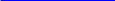 4.2. Клиенту устанавливаются помесячные условия оплаты.Помесячные условия — условия оплаты по итогам календарного месяца.Оплата услуг удерживается Исполнителем при переводе денежных средств Клиенту за Отправления, вручаемые Получателям.Помесячные акты/счета выставляются в первый рабочий день месяца, следующего за отчетным.случае недостаточности денежных средств для удержания Исполнителем вознаграждения за оказанные услуги, Исполнитель вправе выставить Клиенту счет на оплату недостающей суммы вознаграждения.Клиент обязуется оплатить указанный счет в течение 3 (трех) банковских дней с момента его выставления.4.3. Вознаграждение за прием от Получателя наличных денежных средств составляет 3.0% от размера принятых наличных денежных средств.4.4. Вознаграждение за прием денежных средств удерживается Исполнителем при переводе денежных средств за Отправления, вручаемые Получателям.4.5. При оплате вознаграждения Исполнителя в безналичном порядке в платежном поручении Клиент указывает основание платежа со ссылкой на Договор (№, дата).4.6. Клиент считается исполнившим свои обязательства по оплате оказываемых Исполнителем услуг с момента поступления денежных средств на расчетный счет либо в кассу Исполнителя.При недостаточности оплаченных Клиентом денежных средств для удовлетворения всех финансовых обязательств перед Исполнителем, зачисление денежных средств осуществляется, в первую очередь, для удовлетворения Исполнителем финансовых обязательств Клиента по штрафным санкциям; во вторую очередь - для удовлетворения Исполнителем финансовых обязательств Клиента по стоимости оказываемых курьерских услуг.4.7. Клиенту устанавливается кредитный лимит - максимально допустимая единовременно сумма неоплаченных услуг - в размере 10000 рублей.4.8. Исполнитель оставляет за собой право учитывать поступающие платежи для оплаты актов об оказанных услугах/счетов, начиная с более ранней даты выставления, независимо от назначения платежа, указанного в платежном документе.4.9. В зависимости от вида оказываемых услуг, Клиенту может предоставляться скидка. Размер, сроки и порядок предоставления скидок установлены на сайте Исполнителя www.cdek.ru. Скидка предоставляется Клиенту при условии отсутствия просроченной задолженности.4.10. Перечень городов, в которых возможно оказание услуг по принятию от Получателей стоимости услуги курьерской доставки и стоимости реализованного Клиентом Получателю товара, содержится на сайте Исполнителя www.cdek.ru4.11. Настоящим договором Стороны договорились, что проценты за пользование денежными средствами по денежным обязательствам Сторон друг перед другом, предусмотренные ст.ст. 317.1, 823 Гражданского кодекса Российской Федерации, Сторонами не уплачиваются.5. Ответственность сторон5.1. Виновная сторона за неисполнение либо ненадлежащее исполнение принятых на себя обязательств несет ответственность, предусмотренную Регламентом возмездного оказания курьерских услуг и положениями действующего законодательства Российской Федерации.5.2. Клиент несет ответственность за неисполнение своих обязательств по оплате стоимости услуг, оказываемых Исполнителем, в том числе доставленного на условиях оплаты Получателем, если последний по каким-либо причинам отказывается оплатить доставку Отправления. При неуплате стоимости услуг в течение срока, установленного 4-м разделом Договора, исполнитель вправе потребовать от Клиента уплатить пени в размере 0,2% от суммы задолженности за каждый день просрочки.случае нарушения сроков оплаты более чем на три календарных дня Исполнитель имеет право приостановить перечисление денежных средств, полученных от Получателей. При таких обстоятельствах п. 5.4. Договора сторонами не принимается во внимание.Кроме того, в случае нарушения сроков оплаты более чем на 10-ть календарных дней, Исполнитель имеет право приостановить оказания услуг, предусмотренных Договором. При этом Исполнитель вправе удерживать Отправления Клиента до полного погашения имеющейся задолженности. 5.3. Клиент несет ответственность за ложный вызов уполномоченного сотрудника Исполнителя в размере стоимости услуг приема / доставки конкретного Отправления (в т.ч. по причине, установленной в п.п.2.3.10. Договора).5.4. Исполнитель несет ответственность в ограниченном размере. Размеры ответственности Исполнителя установлены в Регламенте возмездного оказания курьерских услуг.5.5. Исполнитель не несет ответственности в случае, если неисполнение или ненадлежащее исполнение Договора произошли по вине Клиента либоПолучателя, либо Отправителя.5.6. Исполнитель не несёт ответственности за неправильное оформление Клиентом первичной бухгалтерской документации на товар (в том числе товарной накладной (формы ТОРГ 12), счетов, счетов-фактур).5.7. Стороны освобождаются от ответственности по обязательствам, принятым на себя по Договору, если невыполнение явилось следствием действия непредвиденных обстоятельств (в т.ч. форс-мажора).5.8. Клиент полностью берет на себя ответственность за взаимодействие с Получателем в части, касающейся информации об Отправлении, его потребительских свойствах, стоимости и т.д.5.9. Стороны определили, что суммы неустойки считаются признанными должником, нарушившим договорные обязательства, только после получения письменной претензии со стороны, чье право нарушено в установленные Договором и Регламентом сроки.5.10. Стороны подтверждают, что их ответственность регламентируется положениями статьи 15 (в части причиненного реального ущерба) и статьи 400 Гражданского кодекса РФ.5.11. Клиент принимает во внимание, что в случае оспаривания условий, изложенных в Договоре и Регламенте, в том числе касающихся ограничения ответственности сторон за неисполнение / ненадлежащее исполнения обязательств, его действия будут расцениваться как акт злоупотребления правом (ст.10 ГК РФ).6. Прочие условия6.1. Договор вступает в силу с ____________г. и действует в течение одного календарного года. В случае если ни одна из сторон Договора не заявит освоем намерении о прекращении отношений по Договору за 30 календарных дней до истечения срока его действия, Договор считается автоматически пролонгированным на тех же условиях на тот же срок.6.2. Одна из сторон вправе отказаться от исполнения Договора, письменно уведомив об этом другую сторону не позднее, чем за 30 календарных дней до даты расторжения Договора.6.3 Факсимильные копии документов, при условии их подписания уполномоченными лицами (с обязательным последующим обменом подлинниками документов), переписка по электронной почте имеют юридическую силу и могут служить основанием для исполнения обязательств.6.4. Клиент не возражает против доставки Отправлений сотруднику или ответственному лицу Получателя по адресу, указанному Клиентом в накладной.6.5. В случае невостребованности Отправления (в т.ч. отсутствия письменного указания Клиента о возврате/пересылке Отправления) в течение двух месяцев с момента передачи Отправления Исполнителю для доставки, Исполнитель утилизирует соответствующие отправления в порядке, установленном Регламентом.6.6. Во всем ином, что не предусмотрено Договором, Стороны руководствуются положениями действующего законодательства Российской Федерации.6.7. Стороны установили, что порядок урегулирования споров по настоящему договору, в том числе урегулирование споров в судебном порядке и подсудность, устанавливается Регламентом возмездного оказания курьерских услуг.6.8. При подписании Договора Стороны подтверждают, что наделены для этого надлежащими полномочиями.6.9. Стороны имеют право уступить свои права и обязанности по Договору третьему лицу, предупредив об этом другую сторону письменным уведомлением (с указанием наименования, банковских реквизитов и местонахождения третьего лица).6.10. При смене адреса, реквизитов, о реорганизации, о ликвидации соответствующая сторона письменно уведомляет другую сторону в течение 10-ти рабочих дней с момента внесения соответствующих изменений.6.11. Договор заключен в двух экземплярах, имеющих одинаковую юридическую силу, по одному экземпляру для каждой из сторон.6.12. Подписывая настоящий Договор, Клиент тем самым подтверждает, что ознакомлен с Регламентом возмездного оказания курьерских услуг, экземпляр Регламента Клиент получил. Неотъемлемой частью Договора являются: Приложение № 1 — Координация договора; Приложение № 2 — Форма Заявки; Приложение № 3 — Форма Акта оказанных услуг; Приложение № 4 – Акт приема-передачи; Приложение № 5 - Форма реестра отправлений; Приложение № 6 - Форма отчета Исполнителя о переводимых денежных средствах; Приложение № 7 - Акт возврата отправлений; Регламент возмездного оказания курьерских услуг, носящий характер публичной оферты и размещаемый на сайте Исполнителя www.cdek.ru.6.13. Стороны определили, что в целях исполнения Договора (оказание Исполнителем услуг, указанных в п.1.1 настоящего Договора), Клиент передает Исполнителю персональные данные Получателей отправлений. Клиент, делая заявку на доставку отправления, и передавая Исполнителю Отправление, гарантирует, что получил и имеет согласие Получателя на сбор, хранение, передачу, уничтожение и обработку его персональных данных, а именно:фамилию, имя, отчество, адрес, номер основного документа, удостоверяющего его личность, сведения о дате выдачи указанного документа и выдавшем его органе, номер телефона, как автоматизированным, так и неавтоматизированным способом.7. Адреса, банковские реквизиты и подписи сторон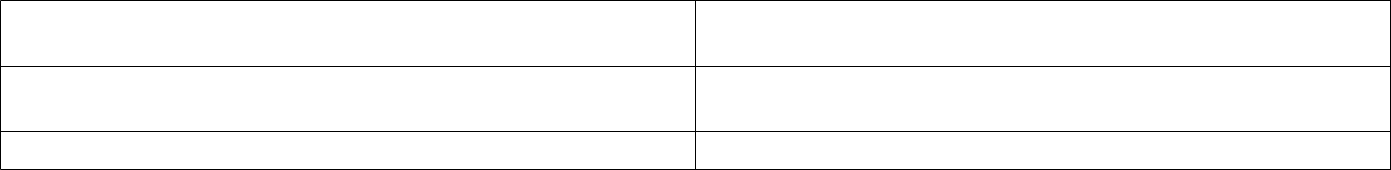 Приложение № 1к Договору возмездного оказания курьерских услуг№ ИМ-РФ-***-** от ____________г.Координация Договора, адрес вызова курьера, адрес для выставления счетовИсполнитель и Клиент назначают ответственных лиц, которые координирует все вопросы, связанные с настоящим договором: по поручению Исполнителя:_____________________________________________________________тел., e-mail_____________________________________________________________________________по поручению Клиента: г-н______________________________________________________________тел., e-mail_____________________________________________________________________________Исполнитель и Клиент назначают ответственных лиц, которые координирует все вопросы, связанные с интеграцией (автоматический обмен данными):по поручению Исполнителя:__________________________________________________тел., e-mail_____________________________________________________________________________по поручению Клиента: г-н__________________________________________________тел., e-mail_____________________________________________________________________________Клиент указывает и подтверждает, что нижеприведенный адрес является адресом вызова курьера, и по данному адресу будут производиться все отправления Клиента (если иное не оговорено дополнительным соглашением к настоящему Договору)__________________________________________________________________________________________________________________________________________________________________________________Клиент назначает ответственное лицо, которые координирует все вопросы, связанные с возвратом товаров (согласование списков возвратов):по поручению Клиента: г-н__________________________________________________________________тел._______________________________________________________________________________________e-mail_____________________________________________________________________________________Клиент указывает и подтверждает, что нижеприведенный адрес является адресом для возвратов товара, и на данный адрес будет осуществляться все возвраты для Клиента__________________________________________________________________________________________________________________________________________________________________________________Клиент указывает и подтверждает, что нижеприведенный адрес должен использоваться Исполнителем для направления финансовых документов Клиенту (счет, счет-фактура, акт)_________________________________________________________________________________________Ф.И.О. Главного бухгалтера, контактный телефон, e-mail:_________________________________________________________________________________________В случае изменения какой-либо информации, изложенной в настоящем приложении, Стороны обязуются не позднее, чем через 5 рабочих дней информировать друг друга о таких изменениях в письменном виде.Приложение № 2к Договору возмездного оказания курьерских услуг№ ИМ-РФ-***-** от ____________г.Клиент передаёт заявку в электронном виде в форматах: xls, ods, xlsx, csv, txt с разделителем по форме, установленной в настоящем приложении.Данная форма действует, если Исполнитель и Клиент не провели интеграцию баз данных.ФОРМАЗАЯВКАЗаявку передал_______________________Приложение № 3к Договору возмездного оказания курьерских услуг№ ИМ-РФ-***-** от ____________г.ФОРМАНДС не облагаетсяВсего оказано услуг на сумму:__________Вышеперечисленные услуги выполнены полностью и в срок. Клиент претензий по объему, качеству и срокам оказания услуг не имеет.Приложение № 4к Договору возмездного оказания курьерских услуг№ ИМ-РФ-***-** от ____________г.АКТ ПРИЕМА-ПЕРЕДАЧИ №___ от ______г.___________, именуемое в дальнейшем ИСПОЛНИТЕЛЬ, в лице ___, действующего на основании ___ от ___г.,____, приняло в рамках исполненияДоговора №__ от ___ г приняло от ___________,именуемого в дальнейшем Клиент, в лице__, действующего на основании ___, следующиеОтправления для последующей доставки получателям:Общее количество отправлений__________________________________________Общая сумма объявленной ценности__________________________________________Приложение № 5к Договору возмездного оказания курьерских услуг№ ИМ-РФ-***-** от ____________г.Форма реестра отправленийК каждой паллете/мешку Клиент прикладывает Реестр Отправлений в соответствии с приведенным ниже образцом:Количество паллет: 1 № ПаллетыКоличество паллетПриложение № 6к Договору возмездного оказания курьерских услуг№ ИМ-РФ-***-** от ____________г.Форма отчета Исполнителя о переводимых денежных средствах.Реестр перечисленийза ____по Договору возмездного оказания курьерских услуг№ ____ от ______г.Приложение № 7к Договору возмездного оказания курьерских услуг№ ИМ-РФ-***-** от ____________г.Отправления не востребованные Получателем или от которых Получатель отказался.Ведомость №__________ на возврат товаров в ИМДата:Интернет-магазин:__________,договор №Адрес возврата:Общее количество заказов:Оформление возвратов будет осуществляться по выбранному графику:___________________________________________Памятка для Клиента:On-line сервисы СДЭК для оптимизации нашей работыУважаемый Клиент, компания СДЭК предоставляет Вам удобные сервисы он-лайн для своевременного получения необходимой информацииФункционал сайта компании СДЭК(www.cdek.ru):Расчет стоимости - простота занесения информации, вариативность способов доставки, быстрый переход к заказуВызов курьера - внесение минимума информации, без связи с сотрудником Cаll-центра, удобство выбора даты и временного интервала забора груза.Отслеживание заказа - оn-line обновление информации, текущее-реальное местонахождение отправления, статусы движения и вручения отправления.On-line оплата - платеж по средствам электронных денег, баланса телефона, пластиковой карты. Заказать звонок - консультирование профильными сотрудникамиЗвонок оn-line и чат- консультирование на часто задаваемые вопросы роботом и профильными сотрудниками.Функционал личного кабинета клиента СДЭК(логин: № договора, пароль: от «Личного кабинета» направляется Клиенту на адрес электронной почты, указанный в настоящем Договоре):Создание заказов- создание накладной с оn-line передачей в систему компании СДЭК. Заказ «По-умолчанию» - при часто вводимых данных программа их запоминает и приоформлении нового заказа использует их как Шаблон.Импорт накладных - из имеющегося документа-возможность импортировать накладные одним списком.Черновик - позволяет создавать заказ на будущее, не передавая сразу к нам его в систему, или сохранять внесенную информацию в случае прерывания интернет-связи.Импорт адресной книги - возможность импортировать список своих клиентов в базу личного кабинета.Отслеживание заказа- оn-line обновление информации, текущее-реальное местонахождение отправления, статусы движения и вручения отправления, корректировка даты, времени, адреса и режима доставкиЗаказ обратного звонка (консультирование кредитным контролером или другими профильными сотрудниками)- гарантированное обрабатывание запроса в течение 20 минут.Архив бухгалтерских документов - банк актов оказанных услуг за весь период работы, акты сверки за любой период, реестры по перечислению наложенного платежа и ожидаемые даты оплаты по ним.Мультиязычность -личный кабинет доступен на русском, английском и китайском языках.Функционал мобильного приложения:Вызов курьера - внесение минимума информации, без связи с сотрудником колл-центра, удобствовыбора даты и временного интервала забора груза.Расчет стоимости - простота занесения информации, вариативность способов доставки, быстрый переход к заказу.Наши офисы - геолокация, яндекс карта, возможность выбора города, информация о графике работы, способах связи и удаленности выбранного ПВЗ.Отслеживание заказа- оn-line обновление информации, текущее-реальное местонахождение отправления, статусы движения и вручения отправления, корректировка даты, времени, адреса и режима доставкиЗаказ обратного звонка - консультирование профильными сотрудниками.Функционал мессенджеров (Viber, Telegram, VK, Facebook)(добавление через сайт компании СДЭК):Отслеживание, корректировка даты, времени, адреса и режима доставки.Важная информация по работе с опасными и запрещенными грузами:Уважаемый Клиент, нарушая Регламент перевозки опасных и запрещенных грузов, Вы ставите под угрозу не только репутацию Своей компании и компании СДЭК, но жизнь и здоровье людей.При авиаперевозке незадекларированного опасного груза в случае его повреждения/взрыва и тп под реальной угрозой будут находиться жизни всех пассажиров, находящихся в салоне этого самолета в замкнутой воздушной системе.Декларирование опасного груза в накладной/заявке позволит нам выбрать иную транспортную схему для перевозки данного груза.Просим Вас ознакомиться с Регламентом перевозки опасных и запрещенных грузов на сайте компании СДЭК в разделе:Услуги - Дополнительные услуги и сборы - Отправление опасных грузов Обращаем особое внимание на часто отправляемые грузы, относящиеся к категорииопасных, которые не принимаются к авиаперевозке: духи, аэрозоли (лак для волос, защита для кожи, сухой шампунь, спрей для обуви и т.д..), краска, эмаль, неизвестные жидкости и неизвестное сыпучее вещество (вне заводских упаковок), квадрокоптер, баллон под давлением, эпоксидная смола, мед. товары, лак для ногтей и т.д.Обращаем особое внимание, что к списку запрещенных для отправки грузов относится такие грузы, как:Макеты оружия, оружия, ножи, взрывчатые вещества, денежные знаки, сжиженные и сжатые газы, легковоспламеняющиеся жидкости и вещества, окисляющие, токсичные и отравляющие вещества, радиоактивные.ИсполнительКлиент_________________ /_________________ /№ отправ-ВеОбъем-Ме-Город по-Получа-ФИО По-Ад-Теле-Объявлен-Взять сДоп.сборКоммента-Наименова-КодИстин-ленияс, гный вес,столучателятельлучателяресфонная стои-Получа-за достав-рийние товаратова-ный про-гмость то-теля заку с Полу-радавецвара, рубтовар,чателя,рубруб.г. Новосибирск«___»__________20__г.Исполнитель:_____________________Исполнитель:_____________________Клиент:_____________________Клиент:_____________________Исполнитель оказал, а Клиент принял следующие услуги в период с ___________ по ____________.Исполнитель оказал, а Клиент принял следующие услуги в период с ___________ по ____________.Исполнитель оказал, а Клиент принял следующие услуги в период с ___________ по ____________.Исполнитель оказал, а Клиент принял следующие услуги в период с ___________ по ____________.Исполнитель оказал, а Клиент принял следующие услуги в период с ___________ по ____________.№ п/пДатаНаименование услугНаименование услугВес, кгСумма, Руб.ИтогоИтогоИсполнитель:Клиент:_________________________/____________/_________________________/____________/№Номер ОтправленияВес Отправления (кг)Стоимость ОтправленияИтого к оплате (руб.)(руб.)Сдал:Принял:Должность______________________Должность______________________ФИО___________________________ФИО___________________________Подпись________________________Подпись________________________ОткудаКуда№Отправление №1СодержимоеВесПлатеж за товар1….ИтогоНомер накладнойНомер накладнойДата накладнойСумма платежа заСумма инкассацииСумма за доставкуИтого к перечисле-ИМтоварниюДата наклад-Дата поступле-№ наклад-№ отправле-Артикул вло-НаименованиеСтоимостьГ. получательПолучательСтатус зака-Доп. статуснойния отправлениянойния ИМжениявложениятоваразаСдал:Принял:Должность______________________Должность______________________ФИО___________________________ФИО___________________________Подпись________________________Подпись________________________